2013年金管合宿のしおり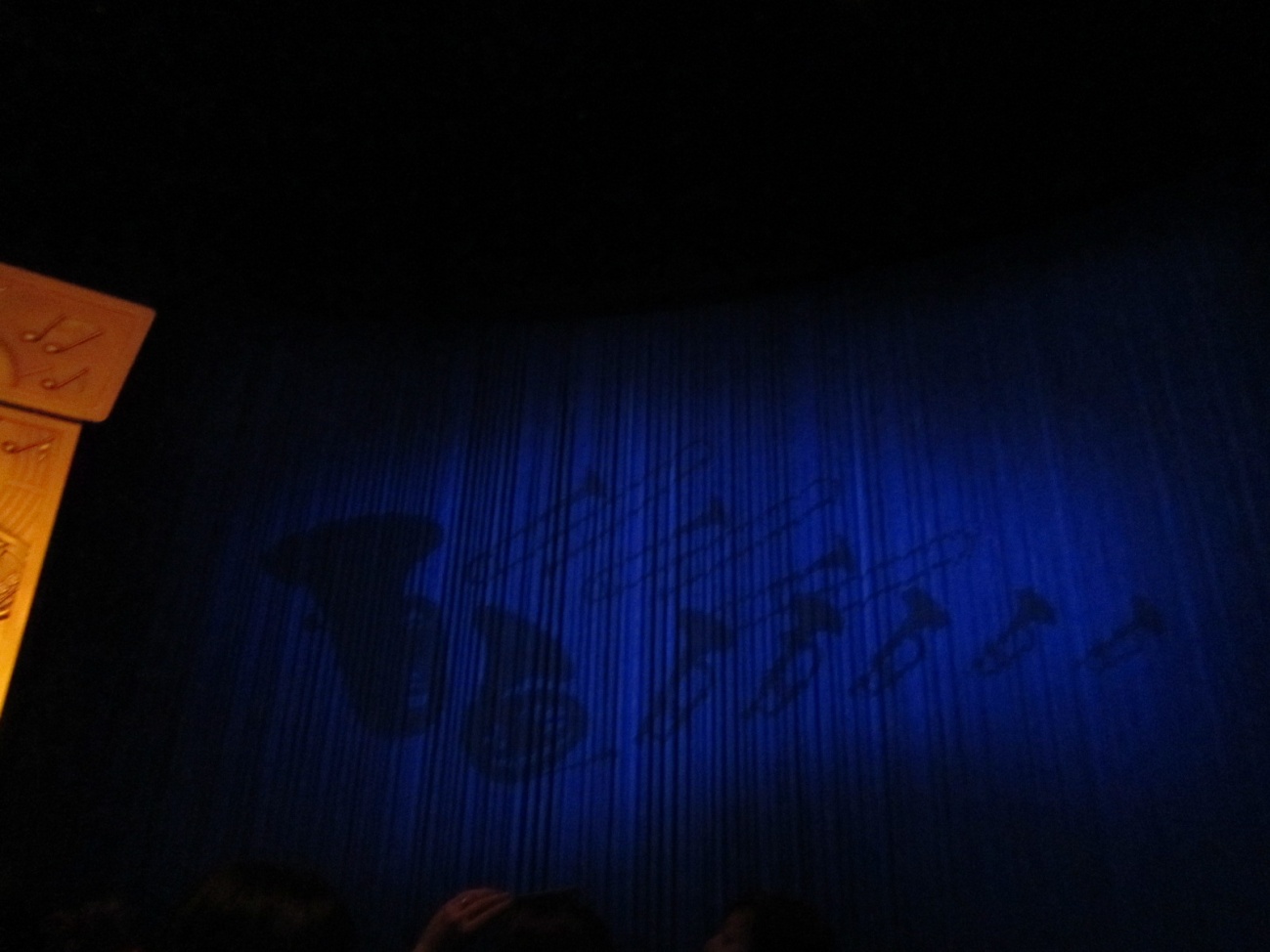 2013/2/18～21＠岩井海岸　沼田集合　12：20＠西千葉駅改札前　出発12：42＠西千葉※遅刻・欠席連絡は小池(090-3109-1050　aiwe.6ai-maler@docomo.ne.jp)まで！！インペク　小池瞳子会計　日野健吾●コマ割り※コマ割は場合によっては変更となります。指示があった場合は、そちらに従って下さい。※22時～朝食まで、音出しは禁止です。※練習コマ開始５分前には準備を済ませましょう。※お風呂は９時～10時以外はいつでも入れます。飲酒時の入浴は止めて下さい。※体調が悪くなった場合はすぐ言いましょう。※食事当番の際寝坊は禁止。食事開始時刻の15分前に来て、準備を始めましょう。●部屋割り　　  　阿部先生：はなれ（？）１年女子(４)：新館２階１年男子(７)：本館１階　２年女子(３)：新館２階　２年男子(３)：本館２階３年女子(４)：新館２階18日19日20日21日朝食8:00～食事当番１年女子食事当番１年男子食事当番２年朝コマ9:30～11:30基礎トレ基礎トレ自主基礎トレ昼食12:00～食事当番１年男子食事当番３年(すいません)食事当番全員昼コマ14:00～17:00基礎トレコラール集etc.おしるこ!!15:00～夕食17:30～食事当番２年食事当番２年食事当番１年女子夜コマ19:00～21:00基礎トレ１年生アンサンブルレッスンアンサンブル発表会卓球大会